RYHMÄNOHJAUS 23.4.2024  - Pitkä ryhmänohjaus 12.45 – 13.15 UUSINTAKOE KE 24.4. klo 15 – 18. Poissaolo päättöpäivästä selvitettävä sitä ennen opintojakson opettajalle asiaan kuuluvasti.Uusintakokeen valvonnat 3. kerroksen luokissa, ota henkkarit mukaan!Lukujärjestysten teko ensi lukuvuodelle tällä viikolla. Aikataulu mm. infotelkkarissa.Kirjan ja ruusun päivä ti 23.4. Salitilaisuus klo 13.15 jälkeen. Mennään ko. oppitunnin luokkien kautta saliin, jätetään päällysvaatteet ja kännykät luokkaan.YTM, tietokirjailija Sanna Kalliokoski puhuu teemalla Eettisesti kestävä työelämä.23f tytöt haastattavat ja esittelevät Sannan. Esityksen kesto n 45 min.YO-infot syksyllä YO-kirjoitukset aloittaville seuraavasti, osallistu yhteen infoon. Laita aika kalenteriisi.tiistai 7.5. klo 14.30keskiviikko 8.5. klo 14.30perjantai 10.5. klo 14.30Jos sinun on tarkoitus hakea erityisjärjestelyjä (esim. lisäaikaa) yo-kokeeseen, ja prosessi on kesken, hoida asia pikimmiten erityisopettajan kanssa.Koesuoritusta heikentävän syyn huomioon ottaminen ylioppilastutkinnossa – kakkosten ryhmänohjauksessa. PowerPoint RO-listan alla.HUOMAA:Maanantaina 29.4. Vapputeemaisia askarteluja Akvaariossa.Tiistaina 30.4. VAPPUBILEET - pukeudu teeman mukaisesti. Opkh pitää kioskia. Vappuaiheisesta pukeutumisesta palkitaan kolme parasta.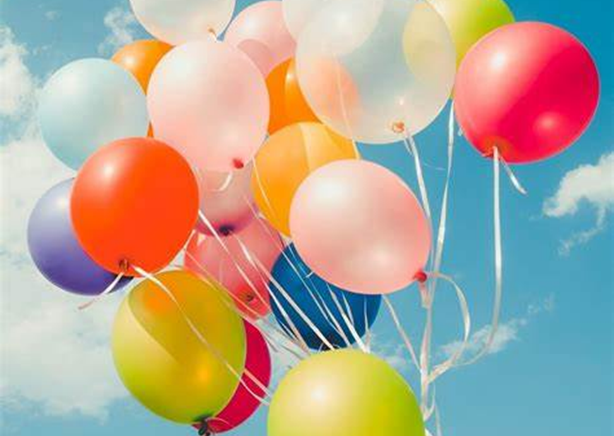 